Сегодня,  28.04.2018 г., в 5 классе В был проведен классный час, на котором учащиеся были предупреждены о безопасности на водных объектах, о недопущении пала костров в лесных зонах и лугах, безопасности на транспорте и в случае штормового предупреждения. На классный час была приглашена член родительского комитета Виноградова Александра Юрьевна.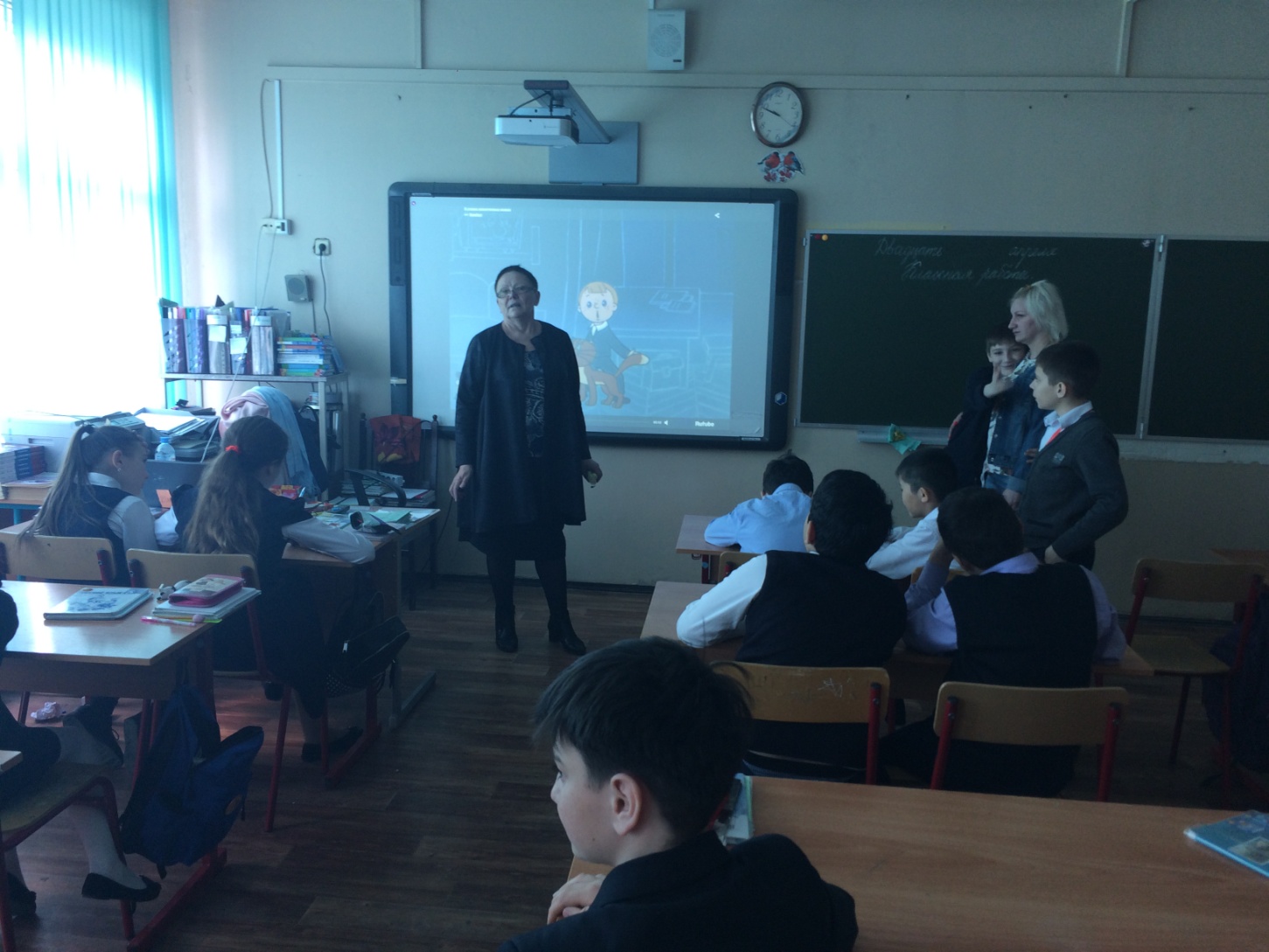 